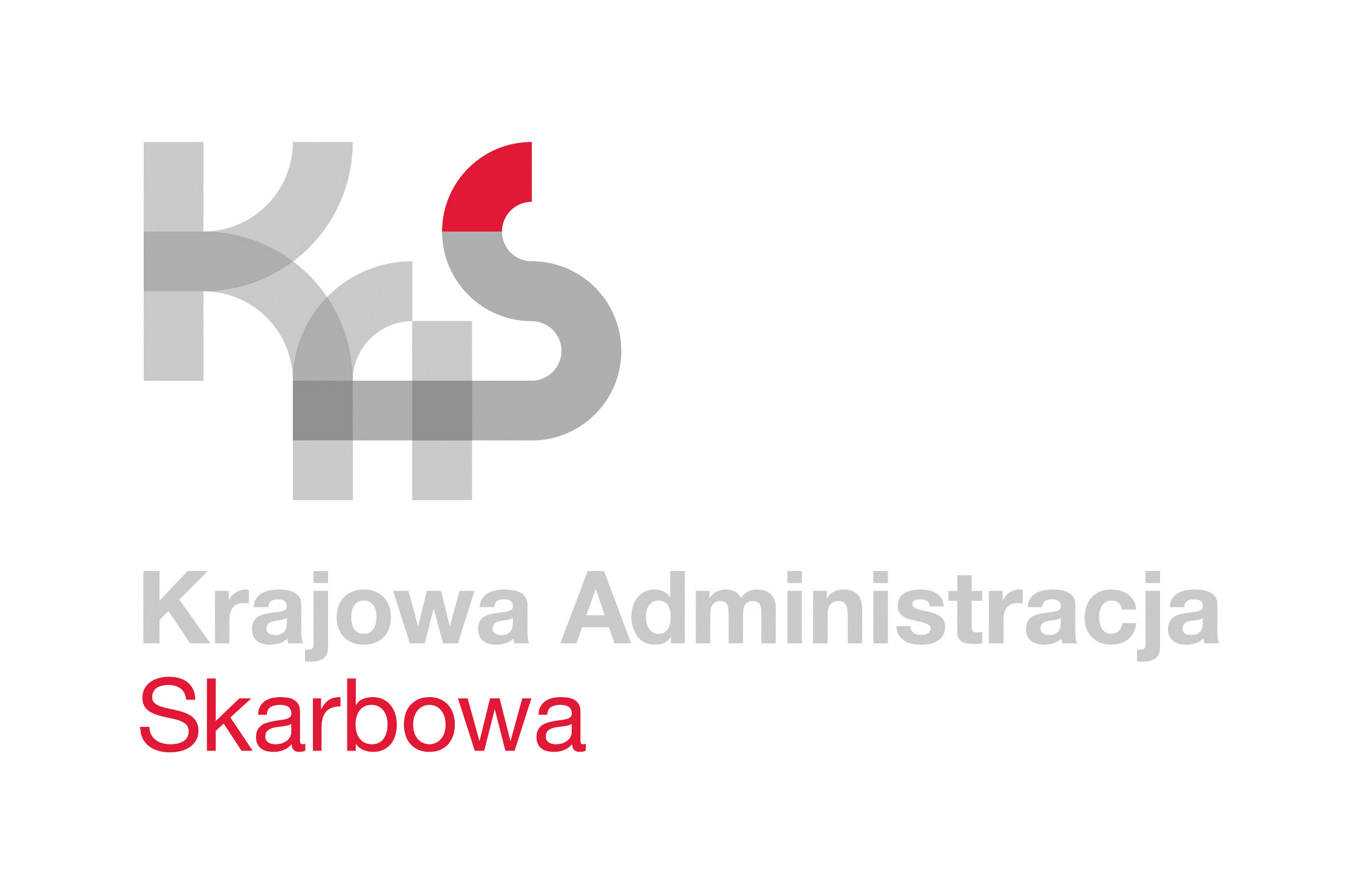 IZBA ADMINISTRACJI SKARBOWEJ 
W ŁODZI                    Łódź, 28 kwietnia 2022 rokuUNP:                   1001-22-047883Sprawa:              Postępowanie – usługa konserwacji SSWiN 
                             i monitoringu              Znak sprawy:    1001-ILN-1.261.5.2022Kontakt:             Emilia Kowalska - starszy inspektor
                            tel. 42 28 99 765
                            e-mail: emilia.kowalska3@mf.gov.pl                                                                   Informacja o unieważnieniu postępowaniaIzba Administracji Skarbowej w Łodzi informuje, iż w postępowaniu o udzielenie zamówienia publicznego nr 1001-ILN-1.261.5.2022, którego przedmiotem jest usługa:przeglądów i konserwacji instalacji:systemu włamania i napadu oraz systemu monitoringu,systemu sygnalizacji alarmu pożaru, w tym badanie czujek dymu, przegląd klap oddymiania/okien oddymiających oraz oświetlenia ewakuacyjnego, naprawy uszkodzeń, usuwania niesprawności i skutków awarii stwierdzonych podczas wykonywania przeglądów i konserwacji oraz wynikłych w czasie obowiązywania umowy - w zakresie instalacji:systemu włamania i napadu oraz systemu monitoringu,systemu sygnalizacji alarmu pożaru, w tym badanie czujek dymu, przegląd klap oddymiania/okien oddymiających oraz oświetlenia ewakuacyjnego,prowadzonego z wyłączeniem przepisów ustawy z dnia  11 września 2019 r. Prawo zamówień publicznych (t.j. Dz. U. z 2021 r., poz. 1129 ze zm.), ponieważ wartość przedmiotowego zamówienia nie przekracza kwoty 130 000,00 złotych, ofertę złożył nw. 
Wykonawca:Kryterium wyboru oferty jest cena 100%.Cena oferty złożonej przez Wykonawcę – Konsorcjum firm: •	TS SERVICE Sp. z o. o. – lider konsorcjum, ul. Strzeszyńska 31, 60-476 Poznań,•	PROTECTOR Sp. z o. o. – konsorcjant, ul. Wały Piastowskie 1, 80-855 Gdańsk,•	PROTECT TECHNOLOGY Sp. z o. o. – konsorcjant, ul. Strzeszyńska 31, 60-476 Poznań, przekracza możliwości finansowe Zamawiającego, który zamierzał przeznaczyć
na sfinansowanie zamówienia kwotę 120 000,00 zł. Zamawiający nie ma możliwości zwiększenia tej kwoty do ceny złożonej oferty, która wynosi  198 552,00 zł.W związku z powyższym, Zamawiający unieważnia przedmiotowe postępowanie 
o udzielenie zamówienia publicznego.Na oryginale podpisałZ upoważnienia 
Dyrektora Izby Administracji Skarbowej w ŁodziNaczelnik WydziałuŁukasz WójcikLp.Nazwa WykonawcyCena brutto wskazana 
w formularzu ofertowym Ocena punktowa1Konsorcjum firm: TS SERVICE Sp. z o. o. – lider konsorcjum, ul. Strzeszyńska 31, 60-476 Poznań,PROTECTOR Sp. z o. o. – konsorcjant, 
ul. Wały Piastowskie 1, 80-855 Gdańsk,PROTECT TECHNOLOGY Sp. z o. o. – konsorcjant, ul. Strzeszyńska 31, 
60-476 Poznań,e-mail: przetargi@grupaprotector.pl198 552,00 zł100